Numbering of the form parts or questions may be out of order or missing. This is intentional due to reporting in the NEARS portal. Additionally, the parts have been placed in the order we anticipate the forms will be completed most frequently.To see full definitions and examples: https://www.cdc.gov/nceh/ehs/nears/cf-definitions.htm#anchor_1503090776264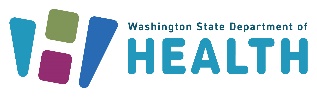 PartDescriptionInstructionsInstructionsRequiredEA REPORTING FORM SET 1EA REPORTING FORM SET 1EA REPORTING FORM SET 1EA REPORTING FORM SET 1EA REPORTING FORM SET 1Background 
and DetailsDetails about the outbreak and review of previous facility inspectionsComplete this section before completing any parts of the form.Complete this section before completing any parts of the form.YesPart IGeneral characterization of the outbreak and outbreak responseComplete this form for each outbreak, in consultation with the investigation team, at the end of the investigation.Complete this form for each outbreak, in consultation with the investigation team, at the end of the investigation.YesPart IIEstablishment characterization, categorization, and menu reviewComplete this form after the establishment observation and manager interview are conducted, and sampling activities are complete.Complete this form after the establishment observation and manager interview are conducted, and sampling activities are complete.YesPart VaSuspected/confirmed foodsComplete this section for EACH suspected/confirmed food.Note: If more than one food items is identified, you will complete this form multiple times.Note: Do not complete this section when reporting a norovirus outbreak and multiple RTE foods are suspected/confirmed.Complete this section for EACH suspected/confirmed food.Note: If more than one food items is identified, you will complete this form multiple times.Note: Do not complete this section when reporting a norovirus outbreak and multiple RTE foods are suspected/confirmed.Yes, if a suspected or confirmed food is identified.Part VbSuspected/confirmed food, ingredientsComplete this section for EACH ingredient in the suspected/confirmed food(s).Note: If more than one food item is suspected/confirmed, you will complete this form multiple times.Complete this section for EACH ingredient in the suspected/confirmed food(s).Note: If more than one food item is suspected/confirmed, you will complete this form multiple times.Yes, if Part Va is completed.Part VIIContributing FactorsComplete this section for each contributing factor identified in this outbreak.Complete this section for each contributing factor identified in this outbreak.YesFood FlowsFood Flows of Suspected/confirmed foodsUse this space to show the food flow for each suspected/confirmed food.Include the risk factors for each prep step, circle where evidence supports a contributing factor and indicate all verified temperatures.Use a diagram or a narrative. Attach additional pages if needed.Note: When reporting a norovirus outbreak and multiple RTE foods are suspected, food flows can be completed for groups of foods.
(i.e., sandwiches, salads, smoothies, etc.)Use this space to show the food flow for each suspected/confirmed food.Include the risk factors for each prep step, circle where evidence supports a contributing factor and indicate all verified temperatures.Use a diagram or a narrative. Attach additional pages if needed.Note: When reporting a norovirus outbreak and multiple RTE foods are suspected, food flows can be completed for groups of foods.
(i.e., sandwiches, salads, smoothies, etc.)Yes, if Parts V are completed.Part II (continued)Samples collectedComplete this form if environmental samples were collected.Complete this form if environmental samples were collected.Yes, if environmental samples are collected.Part VIPositive SamplesComplete this section for each positive sample.Complete this section for each positive sample.Yes, if samples collected test positive.EA REPORTING FORM SET 2EA REPORTING FORM SET 2EA REPORTING FORM SET 2EA REPORTING FORM SET 2EA REPORTING FORM SET 2Part IIIManager InterviewComplete this form when conducting the follow-up visit.Complete this form when conducting the follow-up visit.YesPart IVEstablishment ObservationComplete this form when conducting the follow-up visit.Complete this form when conducting the follow-up visit.YesReference materials are available on the Washington State Retail Food Safety Regulatory Authorities FoodSHEILD workgroup:Reference materials are available on the Washington State Retail Food Safety Regulatory Authorities FoodSHEILD workgroup:Reference materials are available on the Washington State Retail Food Safety Regulatory Authorities FoodSHEILD workgroup:Reference materials are available on the Washington State Retail Food Safety Regulatory Authorities FoodSHEILD workgroup:Reference materials are available on the Washington State Retail Food Safety Regulatory Authorities FoodSHEILD workgroup:Environmental Assessment Field GuideMolluscan Shellfish Field GuideEnvironmental Assessment Field GuideMolluscan Shellfish Field GuideEnvironmental Assessment Field GuideMolluscan Shellfish Field GuideFDA Foodborne Illness-Causing Organisms in the U.S.Filling Out the EA – Tips for completing the EA FormsFDA Foodborne Illness-Causing Organisms in the U.S.Filling Out the EA – Tips for completing the EA FormsBackground and DetailsBackground and DetailsBackground and DetailsBackground and DetailsBackground and DetailsBackground and DetailsBackground and DetailsBackground and DetailsBackground and DetailsBackground and DetailsAgencyAgencyAgencyAgencyContact Name and Phone NumberContact Name and Phone NumberContact Name and Phone NumberContact Name and Phone NumberContact Name and Phone NumberContact Name and Phone NumberFacility Name and AddressFacility Name and AddressFacility Name and AddressFacility Name and AddressNotification
(Check all that apply)Notification
(Check all that apply)Notification
(Check all that apply) Surveillance Surveillance Customer NotificationFacility Name and AddressFacility Name and AddressFacility Name and AddressFacility Name and AddressNotification
(Check all that apply)Notification
(Check all that apply)Notification
(Check all that apply) FE Reported FE Reported Other:      Date of First MealMultiple meal dates involved?
Multiple meal dates involved?
Multiple meal dates involved?
What time(s) was meal eaten?What time(s) was meal eaten?What time(s) was meal eaten?What time(s) was meal eaten?What time(s) was meal eaten?What time(s) was meal eaten?# IllIncubationIncubationDurationDurationDurationSymptomsSymptomsSymptomsSymptomsPrevious Routine Inspection Date:       
(Attach Red/Blue form if completed during EA)Previous Routine Inspection Date:       
(Attach Red/Blue form if completed during EA)Previous Routine Inspection Date:       
(Attach Red/Blue form if completed during EA)Previous Routine Inspection Date:       
(Attach Red/Blue form if completed during EA)Previous Routine Inspection Date:       
(Attach Red/Blue form if completed during EA)Previous Routine Inspection ScoreRed:    	Blue:    Previous Routine Inspection ScoreRed:    	Blue:    Previous Routine Inspection ScoreRed:    	Blue:    Previous Routine Inspection ScoreRed:    	Blue:    Previous Routine Inspection ScoreRed:    	Blue:    NORS Submitted?NORS Submitted?NEARS Manager Interview Completed? NEARS Manager Interview Completed? NEARS Manager Interview Completed? NEARS Manager Interview Completed? NEARS Manager Interview Completed? NEARS Manager Interview Completed? NEARS Facility Observations Completed?NEARS Facility Observations Completed?Part I - General characterization of the outbreak and outbreak response: Complete this form for each outbreak, in consultation with the investigation team, at the end of the investigation.Part I - General characterization of the outbreak and outbreak response: Complete this form for each outbreak, in consultation with the investigation team, at the end of the investigation.Part I - General characterization of the outbreak and outbreak response: Complete this form for each outbreak, in consultation with the investigation team, at the end of the investigation.Part I - General characterization of the outbreak and outbreak response: Complete this form for each outbreak, in consultation with the investigation team, at the end of the investigation.Part I - General characterization of the outbreak and outbreak response: Complete this form for each outbreak, in consultation with the investigation team, at the end of the investigation.Part I - General characterization of the outbreak and outbreak response: Complete this form for each outbreak, in consultation with the investigation team, at the end of the investigation.Part I - General characterization of the outbreak and outbreak response: Complete this form for each outbreak, in consultation with the investigation team, at the end of the investigation.Part I - General characterization of the outbreak and outbreak response: Complete this form for each outbreak, in consultation with the investigation team, at the end of the investigation.Part I - General characterization of the outbreak and outbreak response: Complete this form for each outbreak, in consultation with the investigation team, at the end of the investigation.Part I - General characterization of the outbreak and outbreak response: Complete this form for each outbreak, in consultation with the investigation team, at the end of the investigation.Part I - General characterization of the outbreak and outbreak response: Complete this form for each outbreak, in consultation with the investigation team, at the end of the investigation.Part I - General characterization of the outbreak and outbreak response: Complete this form for each outbreak, in consultation with the investigation team, at the end of the investigation.Part I - General characterization of the outbreak and outbreak response: Complete this form for each outbreak, in consultation with the investigation team, at the end of the investigation.Part I - General characterization of the outbreak and outbreak response: Complete this form for each outbreak, in consultation with the investigation team, at the end of the investigation.Part I - General characterization of the outbreak and outbreak response: Complete this form for each outbreak, in consultation with the investigation team, at the end of the investigation.Outbreak DescriptionOutbreak DescriptionOutbreak DescriptionOutbreak DescriptionOutbreak DescriptionOutbreak DescriptionOutbreak DescriptionOutbreak DescriptionOutbreak DescriptionOutbreak DescriptionOutbreak DescriptionOutbreak DescriptionOutbreak DescriptionOutbreak DescriptionOutbreak Description1. Did the exposure(s) take place in a single location or multiple locations? 1. Did the exposure(s) take place in a single location or multiple locations? 1. Did the exposure(s) take place in a single location or multiple locations? 1. Did the exposure(s) take place in a single location or multiple locations? 1. Did the exposure(s) take place in a single location or multiple locations? 1. Did the exposure(s) take place in a single location or multiple locations? 1. Did the exposure(s) take place in a single location or multiple locations? 1. Did the exposure(s) take place in a single location or multiple locations? 1. Did the exposure(s) take place in a single location or multiple locations? 1. Did the exposure(s) take place in a single location or multiple locations? 1. Did the exposure(s) take place in a single location or multiple locations? 1. Did the exposure(s) take place in a single location or multiple locations? 1. Did the exposure(s) take place in a single location or multiple locations? 1. Did the exposure(s) take place in a single location or multiple locations? 1. Did the exposure(s) take place in a single location or multiple locations? 2. Did the exposure(s) occur in a single state or multiple states? 2. Did the exposure(s) occur in a single state or multiple states? 2. Did the exposure(s) occur in a single state or multiple states? 2. Did the exposure(s) occur in a single state or multiple states? 2. Did the exposure(s) occur in a single state or multiple states? 2. Did the exposure(s) occur in a single state or multiple states? 2. Did the exposure(s) occur in a single state or multiple states? 2. Did the exposure(s) occur in a single state or multiple states? 2. Did the exposure(s) occur in a single state or multiple states? 2. Did the exposure(s) occur in a single state or multiple states? 2. Did the exposure(s) occur in a single state or multiple states? 2. Did the exposure(s) occur in a single state or multiple states? 2. Did the exposure(s) occur in a single state or multiple states? 2. Did the exposure(s) occur in a single state or multiple states? 2. Did the exposure(s) occur in a single state or multiple states? 3. Did the exposure(s) happen in a single county or multiple counties? 3. Did the exposure(s) happen in a single county or multiple counties? 3. Did the exposure(s) happen in a single county or multiple counties? 3. Did the exposure(s) happen in a single county or multiple counties? 3. Did the exposure(s) happen in a single county or multiple counties? 3. Did the exposure(s) happen in a single county or multiple counties? 3. Did the exposure(s) happen in a single county or multiple counties? 3. Did the exposure(s) happen in a single county or multiple counties? 3. Did the exposure(s) happen in a single county or multiple counties? 3. Did the exposure(s) happen in a single county or multiple counties? 3. Did the exposure(s) happen in a single county or multiple counties? 3. Did the exposure(s) happen in a single county or multiple counties? 3. Did the exposure(s) happen in a single county or multiple counties? 3. Did the exposure(s) happen in a single county or multiple counties? 3. Did the exposure(s) happen in a single county or multiple counties? 4. How many food service establishment were associated with this outbreak?      4. How many food service establishment were associated with this outbreak?      4. How many food service establishment were associated with this outbreak?      4. How many food service establishment were associated with this outbreak?      4. How many food service establishment were associated with this outbreak?      4. How many food service establishment were associated with this outbreak?      4. How many food service establishment were associated with this outbreak?      4. How many food service establishment were associated with this outbreak?      4. How many food service establishment were associated with this outbreak?      4. How many food service establishment were associated with this outbreak?      4. How many food service establishment were associated with this outbreak?      4. How many food service establishment were associated with this outbreak?      4. How many food service establishment were associated with this outbreak?      4. How many food service establishment were associated with this outbreak?      4. How many food service establishment were associated with this outbreak?      5. How many EAs were conducted as a part of this outbreak?      5. How many EAs were conducted as a part of this outbreak?      5. How many EAs were conducted as a part of this outbreak?      5. How many EAs were conducted as a part of this outbreak?      5. How many EAs were conducted as a part of this outbreak?      5. How many EAs were conducted as a part of this outbreak?      5. How many EAs were conducted as a part of this outbreak?      5. How many EAs were conducted as a part of this outbreak?      5. How many EAs were conducted as a part of this outbreak?      5. How many EAs were conducted as a part of this outbreak?      5. How many EAs were conducted as a part of this outbreak?      5. How many EAs were conducted as a part of this outbreak?      5. How many EAs were conducted as a part of this outbreak?      5. How many EAs were conducted as a part of this outbreak?      5. How many EAs were conducted as a part of this outbreak?      5a. If no EAs were conducted: Why were no EAs conducted at FEs in your jurisdiction as a part of this outbreak?      5a. If no EAs were conducted: Why were no EAs conducted at FEs in your jurisdiction as a part of this outbreak?      5a. If no EAs were conducted: Why were no EAs conducted at FEs in your jurisdiction as a part of this outbreak?      5a. If no EAs were conducted: Why were no EAs conducted at FEs in your jurisdiction as a part of this outbreak?      5a. If no EAs were conducted: Why were no EAs conducted at FEs in your jurisdiction as a part of this outbreak?      5a. If no EAs were conducted: Why were no EAs conducted at FEs in your jurisdiction as a part of this outbreak?      5a. If no EAs were conducted: Why were no EAs conducted at FEs in your jurisdiction as a part of this outbreak?      5a. If no EAs were conducted: Why were no EAs conducted at FEs in your jurisdiction as a part of this outbreak?      5a. If no EAs were conducted: Why were no EAs conducted at FEs in your jurisdiction as a part of this outbreak?      5a. If no EAs were conducted: Why were no EAs conducted at FEs in your jurisdiction as a part of this outbreak?      5a. If no EAs were conducted: Why were no EAs conducted at FEs in your jurisdiction as a part of this outbreak?      5a. If no EAs were conducted: Why were no EAs conducted at FEs in your jurisdiction as a part of this outbreak?      5a. If no EAs were conducted: Why were no EAs conducted at FEs in your jurisdiction as a part of this outbreak?      5a. If no EAs were conducted: Why were no EAs conducted at FEs in your jurisdiction as a part of this outbreak?      5a. If no EAs were conducted: Why were no EAs conducted at FEs in your jurisdiction as a part of this outbreak?      6. How many non-food service establishments were associated with this outbreak?      
(Non-food service establishments include food distribution centers, warehouses, manufacturers, processing plants, or farms.)6. How many non-food service establishments were associated with this outbreak?      
(Non-food service establishments include food distribution centers, warehouses, manufacturers, processing plants, or farms.)6. How many non-food service establishments were associated with this outbreak?      
(Non-food service establishments include food distribution centers, warehouses, manufacturers, processing plants, or farms.)6. How many non-food service establishments were associated with this outbreak?      
(Non-food service establishments include food distribution centers, warehouses, manufacturers, processing plants, or farms.)6. How many non-food service establishments were associated with this outbreak?      
(Non-food service establishments include food distribution centers, warehouses, manufacturers, processing plants, or farms.)6. How many non-food service establishments were associated with this outbreak?      
(Non-food service establishments include food distribution centers, warehouses, manufacturers, processing plants, or farms.)6. How many non-food service establishments were associated with this outbreak?      
(Non-food service establishments include food distribution centers, warehouses, manufacturers, processing plants, or farms.)6. How many non-food service establishments were associated with this outbreak?      
(Non-food service establishments include food distribution centers, warehouses, manufacturers, processing plants, or farms.)6. How many non-food service establishments were associated with this outbreak?      
(Non-food service establishments include food distribution centers, warehouses, manufacturers, processing plants, or farms.)6. How many non-food service establishments were associated with this outbreak?      
(Non-food service establishments include food distribution centers, warehouses, manufacturers, processing plants, or farms.)6. How many non-food service establishments were associated with this outbreak?      
(Non-food service establishments include food distribution centers, warehouses, manufacturers, processing plants, or farms.)6. How many non-food service establishments were associated with this outbreak?      
(Non-food service establishments include food distribution centers, warehouses, manufacturers, processing plants, or farms.)6. How many non-food service establishments were associated with this outbreak?      
(Non-food service establishments include food distribution centers, warehouses, manufacturers, processing plants, or farms.)6. How many non-food service establishments were associated with this outbreak?      
(Non-food service establishments include food distribution centers, warehouses, manufacturers, processing plants, or farms.)6. How many non-food service establishments were associated with this outbreak?      
(Non-food service establishments include food distribution centers, warehouses, manufacturers, processing plants, or farms.)6a. If non-food service establishments were associated with the outbreak: How many EAs were conducted?      6a. If non-food service establishments were associated with the outbreak: How many EAs were conducted?      6a. If non-food service establishments were associated with the outbreak: How many EAs were conducted?      6a. If non-food service establishments were associated with the outbreak: How many EAs were conducted?      6a. If non-food service establishments were associated with the outbreak: How many EAs were conducted?      6a. If non-food service establishments were associated with the outbreak: How many EAs were conducted?      6a. If non-food service establishments were associated with the outbreak: How many EAs were conducted?      6a. If non-food service establishments were associated with the outbreak: How many EAs were conducted?      6a. If non-food service establishments were associated with the outbreak: How many EAs were conducted?      6a. If non-food service establishments were associated with the outbreak: How many EAs were conducted?      6a. If non-food service establishments were associated with the outbreak: How many EAs were conducted?      6a. If non-food service establishments were associated with the outbreak: How many EAs were conducted?      6a. If non-food service establishments were associated with the outbreak: How many EAs were conducted?      6a. If non-food service establishments were associated with the outbreak: How many EAs were conducted?      6a. If non-food service establishments were associated with the outbreak: How many EAs were conducted?      7. Was a primary agent identified in this outbreak? (suspected or confirmed) 7. Was a primary agent identified in this outbreak? (suspected or confirmed) 7. Was a primary agent identified in this outbreak? (suspected or confirmed) 7. Was a primary agent identified in this outbreak? (suspected or confirmed) 7. Was a primary agent identified in this outbreak? (suspected or confirmed) 7. Was a primary agent identified in this outbreak? (suspected or confirmed) 7. Was a primary agent identified in this outbreak? (suspected or confirmed) 7. Was a primary agent identified in this outbreak? (suspected or confirmed) 7. Was a primary agent identified in this outbreak? (suspected or confirmed) 7. Was a primary agent identified in this outbreak? (suspected or confirmed) 7. Was a primary agent identified in this outbreak? (suspected or confirmed) 7. Was a primary agent identified in this outbreak? (suspected or confirmed) 7. Was a primary agent identified in this outbreak? (suspected or confirmed) 7. Was a primary agent identified in this outbreak? (suspected or confirmed) 7. Was a primary agent identified in this outbreak? (suspected or confirmed) 7a. If a primary agent was identified: What was the identified agent?       or if appropriate, describe below:7a. If a primary agent was identified: What was the identified agent?       or if appropriate, describe below:7a. If a primary agent was identified: What was the identified agent?       or if appropriate, describe below:7a. If a primary agent was identified: What was the identified agent?       or if appropriate, describe below:7a. If a primary agent was identified: What was the identified agent?       or if appropriate, describe below:7a. If a primary agent was identified: What was the identified agent?       or if appropriate, describe below:7a. If a primary agent was identified: What was the identified agent?       or if appropriate, describe below:7a. If a primary agent was identified: What was the identified agent?       or if appropriate, describe below:7a. If a primary agent was identified: What was the identified agent?       or if appropriate, describe below:7a. If a primary agent was identified: What was the identified agent?       or if appropriate, describe below:7a. If a primary agent was identified: What was the identified agent?       or if appropriate, describe below:7a. If a primary agent was identified: What was the identified agent?       or if appropriate, describe below:7a. If a primary agent was identified: What was the identified agent?       or if appropriate, describe below:7a. If a primary agent was identified: What was the identified agent?       or if appropriate, describe below:7a. If a primary agent was identified: What was the identified agent?       or if appropriate, describe below: toxic agent, describe:       chemical hazard, describe:       toxic agent, describe:       chemical hazard, describe:       toxic agent, describe:       chemical hazard, describe:       toxic agent, describe:       chemical hazard, describe:       toxic agent, describe:       chemical hazard, describe:       toxic agent, describe:       chemical hazard, describe:       toxic agent, describe:       chemical hazard, describe:       toxic agent, describe:       chemical hazard, describe:       toxic agent, describe:       chemical hazard, describe:       physical hazard, describe:       other, describe:       physical hazard, describe:       other, describe:       physical hazard, describe:       other, describe:       physical hazard, describe:       other, describe:       physical hazard, describe:       other, describe:       physical hazard, describe:       other, describe:      Suspected/Confirmed FoodSuspected/Confirmed FoodSuspected/Confirmed FoodSuspected/Confirmed FoodSuspected/Confirmed FoodSuspected/Confirmed FoodSuspected/Confirmed FoodSuspected/Confirmed FoodSuspected/Confirmed FoodSuspected/Confirmed FoodSuspected/Confirmed FoodSuspected/Confirmed FoodSuspected/Confirmed FoodSuspected/Confirmed FoodSuspected/Confirmed Food10. Was a specific ingredient or multi-ingredient food suspected or confirmed in this outbreak? 	If Yes, Complete Parts Va and Vb, Suspected/Confirmed Foods10. Was a specific ingredient or multi-ingredient food suspected or confirmed in this outbreak? 	If Yes, Complete Parts Va and Vb, Suspected/Confirmed Foods10. Was a specific ingredient or multi-ingredient food suspected or confirmed in this outbreak? 	If Yes, Complete Parts Va and Vb, Suspected/Confirmed Foods10. Was a specific ingredient or multi-ingredient food suspected or confirmed in this outbreak? 	If Yes, Complete Parts Va and Vb, Suspected/Confirmed Foods10. Was a specific ingredient or multi-ingredient food suspected or confirmed in this outbreak? 	If Yes, Complete Parts Va and Vb, Suspected/Confirmed Foods10. Was a specific ingredient or multi-ingredient food suspected or confirmed in this outbreak? 	If Yes, Complete Parts Va and Vb, Suspected/Confirmed Foods10. Was a specific ingredient or multi-ingredient food suspected or confirmed in this outbreak? 	If Yes, Complete Parts Va and Vb, Suspected/Confirmed Foods10. Was a specific ingredient or multi-ingredient food suspected or confirmed in this outbreak? 	If Yes, Complete Parts Va and Vb, Suspected/Confirmed Foods10. Was a specific ingredient or multi-ingredient food suspected or confirmed in this outbreak? 	If Yes, Complete Parts Va and Vb, Suspected/Confirmed Foods10. Was a specific ingredient or multi-ingredient food suspected or confirmed in this outbreak? 	If Yes, Complete Parts Va and Vb, Suspected/Confirmed Foods10. Was a specific ingredient or multi-ingredient food suspected or confirmed in this outbreak? 	If Yes, Complete Parts Va and Vb, Suspected/Confirmed Foods10. Was a specific ingredient or multi-ingredient food suspected or confirmed in this outbreak? 	If Yes, Complete Parts Va and Vb, Suspected/Confirmed Foods10. Was a specific ingredient or multi-ingredient food suspected or confirmed in this outbreak? 	If Yes, Complete Parts Va and Vb, Suspected/Confirmed Foods10. Was a specific ingredient or multi-ingredient food suspected or confirmed in this outbreak? 	If Yes, Complete Parts Va and Vb, Suspected/Confirmed Foods10. Was a specific ingredient or multi-ingredient food suspected or confirmed in this outbreak? 	If Yes, Complete Parts Va and Vb, Suspected/Confirmed Foods10a. If an ingredient/food was not suspected or confirmed: Explain why this outbreak was considered foodborne.      10a. If an ingredient/food was not suspected or confirmed: Explain why this outbreak was considered foodborne.      10a. If an ingredient/food was not suspected or confirmed: Explain why this outbreak was considered foodborne.      10a. If an ingredient/food was not suspected or confirmed: Explain why this outbreak was considered foodborne.      10a. If an ingredient/food was not suspected or confirmed: Explain why this outbreak was considered foodborne.      10a. If an ingredient/food was not suspected or confirmed: Explain why this outbreak was considered foodborne.      10a. If an ingredient/food was not suspected or confirmed: Explain why this outbreak was considered foodborne.      10a. If an ingredient/food was not suspected or confirmed: Explain why this outbreak was considered foodborne.      10a. If an ingredient/food was not suspected or confirmed: Explain why this outbreak was considered foodborne.      10a. If an ingredient/food was not suspected or confirmed: Explain why this outbreak was considered foodborne.      10a. If an ingredient/food was not suspected or confirmed: Explain why this outbreak was considered foodborne.      10a. If an ingredient/food was not suspected or confirmed: Explain why this outbreak was considered foodborne.      10a. If an ingredient/food was not suspected or confirmed: Explain why this outbreak was considered foodborne.      10a. If an ingredient/food was not suspected or confirmed: Explain why this outbreak was considered foodborne.      10a. If an ingredient/food was not suspected or confirmed: Explain why this outbreak was considered foodborne.      11. Provide comments that help describe the foods involved. For norovirus outbreaks explain how food contributed to the outbreak and list the foods implicated.      11. Provide comments that help describe the foods involved. For norovirus outbreaks explain how food contributed to the outbreak and list the foods implicated.      11. Provide comments that help describe the foods involved. For norovirus outbreaks explain how food contributed to the outbreak and list the foods implicated.      11. Provide comments that help describe the foods involved. For norovirus outbreaks explain how food contributed to the outbreak and list the foods implicated.      11. Provide comments that help describe the foods involved. For norovirus outbreaks explain how food contributed to the outbreak and list the foods implicated.      11. Provide comments that help describe the foods involved. For norovirus outbreaks explain how food contributed to the outbreak and list the foods implicated.      11. Provide comments that help describe the foods involved. For norovirus outbreaks explain how food contributed to the outbreak and list the foods implicated.      11. Provide comments that help describe the foods involved. For norovirus outbreaks explain how food contributed to the outbreak and list the foods implicated.      11. Provide comments that help describe the foods involved. For norovirus outbreaks explain how food contributed to the outbreak and list the foods implicated.      11. Provide comments that help describe the foods involved. For norovirus outbreaks explain how food contributed to the outbreak and list the foods implicated.      11. Provide comments that help describe the foods involved. For norovirus outbreaks explain how food contributed to the outbreak and list the foods implicated.      11. Provide comments that help describe the foods involved. For norovirus outbreaks explain how food contributed to the outbreak and list the foods implicated.      11. Provide comments that help describe the foods involved. For norovirus outbreaks explain how food contributed to the outbreak and list the foods implicated.      11. Provide comments that help describe the foods involved. For norovirus outbreaks explain how food contributed to the outbreak and list the foods implicated.      11. Provide comments that help describe the foods involved. For norovirus outbreaks explain how food contributed to the outbreak and list the foods implicated.      Contributing Factors/OtherContributing Factors/OtherContributing Factors/OtherContributing Factors/OtherContributing Factors/OtherContributing Factors/OtherContributing Factors/OtherContributing Factors/OtherContributing Factors/OtherContributing Factors/OtherContributing Factors/OtherContributing Factors/OtherContributing Factors/OtherContributing Factors/OtherContributing Factors/Other12. Were any contributing factors identified in this outbreak? 	If yes, Complete Part VII, Contributing Factors12. Were any contributing factors identified in this outbreak? 	If yes, Complete Part VII, Contributing Factors12. Were any contributing factors identified in this outbreak? 	If yes, Complete Part VII, Contributing Factors12. Were any contributing factors identified in this outbreak? 	If yes, Complete Part VII, Contributing Factors12. Were any contributing factors identified in this outbreak? 	If yes, Complete Part VII, Contributing Factors12. Were any contributing factors identified in this outbreak? 	If yes, Complete Part VII, Contributing Factors12. Were any contributing factors identified in this outbreak? 	If yes, Complete Part VII, Contributing Factors12. Were any contributing factors identified in this outbreak? 	If yes, Complete Part VII, Contributing Factors12. Were any contributing factors identified in this outbreak? 	If yes, Complete Part VII, Contributing Factors12. Were any contributing factors identified in this outbreak? 	If yes, Complete Part VII, Contributing Factors12. Were any contributing factors identified in this outbreak? 	If yes, Complete Part VII, Contributing Factors12. Were any contributing factors identified in this outbreak? 	If yes, Complete Part VII, Contributing Factors12. Were any contributing factors identified in this outbreak? 	If yes, Complete Part VII, Contributing Factors12. Were any contributing factors identified in this outbreak? 	If yes, Complete Part VII, Contributing Factors12. Were any contributing factors identified in this outbreak? 	If yes, Complete Part VII, Contributing Factors13. What activities were conducted during the outbreak investigation to try to identify the contributing factors?	(Check all that apply)13. What activities were conducted during the outbreak investigation to try to identify the contributing factors?	(Check all that apply)13. What activities were conducted during the outbreak investigation to try to identify the contributing factors?	(Check all that apply)13. What activities were conducted during the outbreak investigation to try to identify the contributing factors?	(Check all that apply)13. What activities were conducted during the outbreak investigation to try to identify the contributing factors?	(Check all that apply)13. What activities were conducted during the outbreak investigation to try to identify the contributing factors?	(Check all that apply)13. What activities were conducted during the outbreak investigation to try to identify the contributing factors?	(Check all that apply)13. What activities were conducted during the outbreak investigation to try to identify the contributing factors?	(Check all that apply)13. What activities were conducted during the outbreak investigation to try to identify the contributing factors?	(Check all that apply)13. What activities were conducted during the outbreak investigation to try to identify the contributing factors?	(Check all that apply)13. What activities were conducted during the outbreak investigation to try to identify the contributing factors?	(Check all that apply)13. What activities were conducted during the outbreak investigation to try to identify the contributing factors?	(Check all that apply)13. What activities were conducted during the outbreak investigation to try to identify the contributing factors?	(Check all that apply)13. What activities were conducted during the outbreak investigation to try to identify the contributing factors?	(Check all that apply)13. What activities were conducted during the outbreak investigation to try to identify the contributing factors?	(Check all that apply) routine inspection interviews with establishment manager interviews with establishment worker observation of general food preparation 	activities during establishment visit routine inspection interviews with establishment manager interviews with establishment worker observation of general food preparation 	activities during establishment visit routine inspection interviews with establishment manager interviews with establishment worker observation of general food preparation 	activities during establishment visit routine inspection interviews with establishment manager interviews with establishment worker observation of general food preparation 	activities during establishment visit routine inspection interviews with establishment manager interviews with establishment worker observation of general food preparation 	activities during establishment visit routine inspection interviews with establishment manager interviews with establishment worker observation of general food preparation 	activities during establishment visit food preparation review assumed based on etiology environmental sampling food sampling clinical sampling food preparation review assumed based on etiology environmental sampling food sampling clinical sampling food preparation review assumed based on etiology environmental sampling food sampling clinical sampling food preparation review assumed based on etiology environmental sampling food sampling clinical sampling food preparation review assumed based on etiology environmental sampling food sampling clinical sampling epidemiologic investigation
	(case-control or cohort study) interviews w/ cases but not controls traceback other, describe:       epidemiologic investigation
	(case-control or cohort study) interviews w/ cases but not controls traceback other, describe:       epidemiologic investigation
	(case-control or cohort study) interviews w/ cases but not controls traceback other, describe:       epidemiologic investigation
	(case-control or cohort study) interviews w/ cases but not controls traceback other, describe:      14. Please rate the quality of communication between the food regulatory program and the communicable disease program during this outbreak investigation. 14. Please rate the quality of communication between the food regulatory program and the communicable disease program during this outbreak investigation. 14. Please rate the quality of communication between the food regulatory program and the communicable disease program during this outbreak investigation. 14. Please rate the quality of communication between the food regulatory program and the communicable disease program during this outbreak investigation. 14. Please rate the quality of communication between the food regulatory program and the communicable disease program during this outbreak investigation. 14. Please rate the quality of communication between the food regulatory program and the communicable disease program during this outbreak investigation. 14. Please rate the quality of communication between the food regulatory program and the communicable disease program during this outbreak investigation. 14. Please rate the quality of communication between the food regulatory program and the communicable disease program during this outbreak investigation. 14. Please rate the quality of communication between the food regulatory program and the communicable disease program during this outbreak investigation. 14. Please rate the quality of communication between the food regulatory program and the communicable disease program during this outbreak investigation. 14. Please rate the quality of communication between the food regulatory program and the communicable disease program during this outbreak investigation. 14. Please rate the quality of communication between the food regulatory program and the communicable disease program during this outbreak investigation. 14. Please rate the quality of communication between the food regulatory program and the communicable disease program during this outbreak investigation. 14. Please rate the quality of communication between the food regulatory program and the communicable disease program during this outbreak investigation. 14. Please rate the quality of communication between the food regulatory program and the communicable disease program during this outbreak investigation. 15. What were the environmental antecedent(s) of this outbreak? (Check all that apply)15. What were the environmental antecedent(s) of this outbreak? (Check all that apply)15. What were the environmental antecedent(s) of this outbreak? (Check all that apply)15. What were the environmental antecedent(s) of this outbreak? (Check all that apply)15. What were the environmental antecedent(s) of this outbreak? (Check all that apply)15. What were the environmental antecedent(s) of this outbreak? (Check all that apply)15. What were the environmental antecedent(s) of this outbreak? (Check all that apply)15. What were the environmental antecedent(s) of this outbreak? (Check all that apply)15. What were the environmental antecedent(s) of this outbreak? (Check all that apply)15. What were the environmental antecedent(s) of this outbreak? (Check all that apply)15. What were the environmental antecedent(s) of this outbreak? (Check all that apply)15. What were the environmental antecedent(s) of this outbreak? (Check all that apply)15. What were the environmental antecedent(s) of this outbreak? (Check all that apply)15. What were the environmental antecedent(s) of this outbreak? (Check all that apply)15. What were the environmental antecedent(s) of this outbreak? (Check all that apply) lack of fw training on specific processes lack of oversight of fws or enforcement high turnover of fw or management insufficient staffing lack of food safety culture language barrier at fe lack of fw training on specific processes lack of oversight of fws or enforcement high turnover of fw or management insufficient staffing lack of food safety culture language barrier at fe lack of fw training on specific processes lack of oversight of fws or enforcement high turnover of fw or management insufficient staffing lack of food safety culture language barrier at fe lack of fw training on specific processes lack of oversight of fws or enforcement high turnover of fw or management insufficient staffing lack of food safety culture language barrier at fe lack of fw training on specific processes lack of oversight of fws or enforcement high turnover of fw or management insufficient staffing lack of food safety culture language barrier at fe not enough equipment equipment improperly used lack of equipment maintenance improperly sized/installed equip poor facility layout lack of reinvestment in fe not enough equipment equipment improperly used lack of equipment maintenance improperly sized/installed equip poor facility layout lack of reinvestment in fe not enough equipment equipment improperly used lack of equipment maintenance improperly sized/installed equip poor facility layout lack of reinvestment in fe not enough equipment equipment improperly used lack of equipment maintenance improperly sized/installed equip poor facility layout lack of reinvestment in fe not enough equipment equipment improperly used lack of equipment maintenance improperly sized/installed equip poor facility layout lack of reinvestment in fe not enough equipment equipment improperly used lack of equipment maintenance improperly sized/installed equip poor facility layout lack of reinvestment in fe lack of sick leave or financial incentives lack of needed supplies for operation insufficient process to mitigate hazard fws not following the facility’s process food not treated as tcs other:       lack of sick leave or financial incentives lack of needed supplies for operation insufficient process to mitigate hazard fws not following the facility’s process food not treated as tcs other:       lack of sick leave or financial incentives lack of needed supplies for operation insufficient process to mitigate hazard fws not following the facility’s process food not treated as tcs other:       lack of sick leave or financial incentives lack of needed supplies for operation insufficient process to mitigate hazard fws not following the facility’s process food not treated as tcs other:      16. Briefly describe any other information about the underlying causes of the outbreak (ex: order of env. antecedents)      16. Briefly describe any other information about the underlying causes of the outbreak (ex: order of env. antecedents)      16. Briefly describe any other information about the underlying causes of the outbreak (ex: order of env. antecedents)      16. Briefly describe any other information about the underlying causes of the outbreak (ex: order of env. antecedents)      16. Briefly describe any other information about the underlying causes of the outbreak (ex: order of env. antecedents)      16. Briefly describe any other information about the underlying causes of the outbreak (ex: order of env. antecedents)      16. Briefly describe any other information about the underlying causes of the outbreak (ex: order of env. antecedents)      16. Briefly describe any other information about the underlying causes of the outbreak (ex: order of env. antecedents)      16. Briefly describe any other information about the underlying causes of the outbreak (ex: order of env. antecedents)      16. Briefly describe any other information about the underlying causes of the outbreak (ex: order of env. antecedents)      16. Briefly describe any other information about the underlying causes of the outbreak (ex: order of env. antecedents)      16. Briefly describe any other information about the underlying causes of the outbreak (ex: order of env. antecedents)      16. Briefly describe any other information about the underlying causes of the outbreak (ex: order of env. antecedents)      16. Briefly describe any other information about the underlying causes of the outbreak (ex: order of env. antecedents)      16. Briefly describe any other information about the underlying causes of the outbreak (ex: order of env. antecedents)      17. Were any control measures implemented for this outbreak?17. Were any control measures implemented for this outbreak?17. Were any control measures implemented for this outbreak?17. Were any control measures implemented for this outbreak?17. Were any control measures implemented for this outbreak?17. Were any control measures implemented for this outbreak?17. Were any control measures implemented for this outbreak?17. Were any control measures implemented for this outbreak?17. Were any control measures implemented for this outbreak?17. Were any control measures implemented for this outbreak?17. Were any control measures implemented for this outbreak?17. Were any control measures implemented for this outbreak?17. Were any control measures implemented for this outbreak?17. Were any control measures implemented for this outbreak?17. Were any control measures implemented for this outbreak?control measures (Check all used.) require behavior change require procedure change exclude ill food worker food destruction hold order cleaning and sanitizing closure public notification other:      control measures (Check all used.) require behavior change require procedure change exclude ill food worker food destruction hold order cleaning and sanitizing closure public notification other:      control measures (Check all used.) require behavior change require procedure change exclude ill food worker food destruction hold order cleaning and sanitizing closure public notification other:      investigation methods (Check all used.) environmental samples collected
	(complete samples collected part ii) food samples collected
	(complete samples collected part ii) stool samples collected photographs of food, prep areas, etc. receipts, inventory, and trace-back multiple food establishments investigated additional case finding other:      investigation methods (Check all used.) environmental samples collected
	(complete samples collected part ii) food samples collected
	(complete samples collected part ii) stool samples collected photographs of food, prep areas, etc. receipts, inventory, and trace-back multiple food establishments investigated additional case finding other:      investigation methods (Check all used.) environmental samples collected
	(complete samples collected part ii) food samples collected
	(complete samples collected part ii) stool samples collected photographs of food, prep areas, etc. receipts, inventory, and trace-back multiple food establishments investigated additional case finding other:      investigation methods (Check all used.) environmental samples collected
	(complete samples collected part ii) food samples collected
	(complete samples collected part ii) stool samples collected photographs of food, prep areas, etc. receipts, inventory, and trace-back multiple food establishments investigated additional case finding other:      investigation methods (Check all used.) environmental samples collected
	(complete samples collected part ii) food samples collected
	(complete samples collected part ii) stool samples collected photographs of food, prep areas, etc. receipts, inventory, and trace-back multiple food establishments investigated additional case finding other:      investigation methods (Check all used.) environmental samples collected
	(complete samples collected part ii) food samples collected
	(complete samples collected part ii) stool samples collected photographs of food, prep areas, etc. receipts, inventory, and trace-back multiple food establishments investigated additional case finding other:      investigation methods (Check all used.) environmental samples collected
	(complete samples collected part ii) food samples collected
	(complete samples collected part ii) stool samples collected photographs of food, prep areas, etc. receipts, inventory, and trace-back multiple food establishments investigated additional case finding other:      investigation methods (Check all used.) environmental samples collected
	(complete samples collected part ii) food samples collected
	(complete samples collected part ii) stool samples collected photographs of food, prep areas, etc. receipts, inventory, and trace-back multiple food establishments investigated additional case finding other:      investigation methods (Check all used.) environmental samples collected
	(complete samples collected part ii) food samples collected
	(complete samples collected part ii) stool samples collected photographs of food, prep areas, etc. receipts, inventory, and trace-back multiple food establishments investigated additional case finding other:      investigation methods (Check all used.) environmental samples collected
	(complete samples collected part ii) food samples collected
	(complete samples collected part ii) stool samples collected photographs of food, prep areas, etc. receipts, inventory, and trace-back multiple food establishments investigated additional case finding other:      moving forward (Check all used.) follow-up visit scheduled follow-up visit with interpreter increased inspection frequency menu reduction required education/training risk control plan office conference required repair/remove equipment other:      moving forward (Check all used.) follow-up visit scheduled follow-up visit with interpreter increased inspection frequency menu reduction required education/training risk control plan office conference required repair/remove equipment other:      Part II - Establishment characterization, categorization, and menu review: Complete this form after the establishment observation and manager interview are conducted, and sampling activities are complete.Part II - Establishment characterization, categorization, and menu review: Complete this form after the establishment observation and manager interview are conducted, and sampling activities are complete.Part II - Establishment characterization, categorization, and menu review: Complete this form after the establishment observation and manager interview are conducted, and sampling activities are complete.Part II - Establishment characterization, categorization, and menu review: Complete this form after the establishment observation and manager interview are conducted, and sampling activities are complete.Part II - Establishment characterization, categorization, and menu review: Complete this form after the establishment observation and manager interview are conducted, and sampling activities are complete.Part II - Establishment characterization, categorization, and menu review: Complete this form after the establishment observation and manager interview are conducted, and sampling activities are complete.Part II - Establishment characterization, categorization, and menu review: Complete this form after the establishment observation and manager interview are conducted, and sampling activities are complete.Part II - Establishment characterization, categorization, and menu review: Complete this form after the establishment observation and manager interview are conducted, and sampling activities are complete.Part II - Establishment characterization, categorization, and menu review: Complete this form after the establishment observation and manager interview are conducted, and sampling activities are complete.Part II - Establishment characterization, categorization, and menu review: Complete this form after the establishment observation and manager interview are conducted, and sampling activities are complete.Part II - Establishment characterization, categorization, and menu review: Complete this form after the establishment observation and manager interview are conducted, and sampling activities are complete.Part II - Establishment characterization, categorization, and menu review: Complete this form after the establishment observation and manager interview are conducted, and sampling activities are complete.Part II - Establishment characterization, categorization, and menu review: Complete this form after the establishment observation and manager interview are conducted, and sampling activities are complete.Part II - Establishment characterization, categorization, and menu review: Complete this form after the establishment observation and manager interview are conducted, and sampling activities are complete.Part II - Establishment characterization, categorization, and menu review: Complete this form after the establishment observation and manager interview are conducted, and sampling activities are complete.1. Date the FE identified for an EA:      1. Date the FE identified for an EA:      1. Date the FE identified for an EA:      1. Date the FE identified for an EA:      1. Date the FE identified for an EA:      1. Date the FE identified for an EA:      1. Date the FE identified for an EA:      1. Date the FE identified for an EA:      2. Date of first contact with FE management:      2. Date of first contact with FE management:      2. Date of first contact with FE management:      2. Date of first contact with FE management:      2. Date of first contact with FE management:      2. Date of first contact with FE management:      2. Date of first contact with FE management:      3. Number of visits to the FE to complete this EA:      3. Number of visits to the FE to complete this EA:      3. Number of visits to the FE to complete this EA:      3. Number of visits to the FE to complete this EA:      3. Number of visits to the FE to complete this EA:      3. Number of visits to the FE to complete this EA:      3. Number of visits to the FE to complete this EA:      3. Number of visits to the FE to complete this EA:      4. Number of additional contacts with FE to complete this EA:      4. Number of additional contacts with FE to complete this EA:      4. Number of additional contacts with FE to complete this EA:      4. Number of additional contacts with FE to complete this EA:      4. Number of additional contacts with FE to complete this EA:      4. Number of additional contacts with FE to complete this EA:      4. Number of additional contacts with FE to complete this EA:      5. Facility Type (Check only one box)5. Facility Type (Check only one box)5. Facility Type (Check only one box)5. Facility Type (Check only one box)5. Facility Type (Check only one box)5. Facility Type (Check only one box)5. Facility Type (Check only one box)5. Facility Type (Check only one box)5. Facility Type (Check only one box)5. Facility Type (Check only one box)5. Facility Type (Check only one box)5. Facility Type (Check only one box)5. Facility Type (Check only one box)5. Facility Type (Check only one box)5. Facility Type (Check only one box) camp caterer church correctional facility daycare center feeding site food cart grocery store hospital mobile food unit feeding site food cart grocery store hospital mobile food unit feeding site food cart grocery store hospital mobile food unit feeding site food cart grocery store hospital mobile food unit feeding site food cart grocery store hospital mobile food unit feeding site food cart grocery store hospital mobile food unit nursing home temporary food stand restaurant restaurant in a supermarket school food service nursing home temporary food stand restaurant restaurant in a supermarket school food service nursing home temporary food stand restaurant restaurant in a supermarket school food service nursing home temporary food stand restaurant restaurant in a supermarket school food service nursing home temporary food stand restaurant restaurant in a supermarket school food service workplace cafeteria cottage/home-based food operation other, describe:       workplace cafeteria cottage/home-based food operation other, describe:       workplace cafeteria cottage/home-based food operation other, describe:      6. How many critical violations were noted during the last routine inspection?       (Number of red violations; not the score)6. How many critical violations were noted during the last routine inspection?       (Number of red violations; not the score)6. How many critical violations were noted during the last routine inspection?       (Number of red violations; not the score)6. How many critical violations were noted during the last routine inspection?       (Number of red violations; not the score)6. How many critical violations were noted during the last routine inspection?       (Number of red violations; not the score)6. How many critical violations were noted during the last routine inspection?       (Number of red violations; not the score)6. How many critical violations were noted during the last routine inspection?       (Number of red violations; not the score)6. How many critical violations were noted during the last routine inspection?       (Number of red violations; not the score)6. How many critical violations were noted during the last routine inspection?       (Number of red violations; not the score)6. How many critical violations were noted during the last routine inspection?       (Number of red violations; not the score)6. How many critical violations were noted during the last routine inspection?       (Number of red violations; not the score)6. How many critical violations were noted during the last routine inspection?       (Number of red violations; not the score)6. How many critical violations were noted during the last routine inspection?       (Number of red violations; not the score)6. How many critical violations were noted during the last routine inspection?       (Number of red violations; not the score)6. How many critical violations were noted during the last routine inspection?       (Number of red violations; not the score)6a. If critical violations were noted: Mark any of the following observed during the last routine inspection.6a. If critical violations were noted: Mark any of the following observed during the last routine inspection.6a. If critical violations were noted: Mark any of the following observed during the last routine inspection.6a. If critical violations were noted: Mark any of the following observed during the last routine inspection.6a. If critical violations were noted: Mark any of the following observed during the last routine inspection.6a. If critical violations were noted: Mark any of the following observed during the last routine inspection.6a. If critical violations were noted: Mark any of the following observed during the last routine inspection.6a. If critical violations were noted: Mark any of the following observed during the last routine inspection.6a. If critical violations were noted: Mark any of the following observed during the last routine inspection.6a. If critical violations were noted: Mark any of the following observed during the last routine inspection.6a. If critical violations were noted: Mark any of the following observed during the last routine inspection.6a. If critical violations were noted: Mark any of the following observed during the last routine inspection.6a. If critical violations were noted: Mark any of the following observed during the last routine inspection.6a. If critical violations were noted: Mark any of the following observed during the last routine inspection.6a. If critical violations were noted: Mark any of the following observed during the last routine inspection. Improper hot/cold holding  Improper cooking Improper hot/cold holding  Improper cooking Soiled/contaminated equip Poor employee health Soiled/contaminated equip Poor employee health Soiled/contaminated equip Poor employee health Soiled/contaminated equip Poor employee health Soiled/contaminated equip Poor employee health Soiled/contaminated equip Poor employee health Soiled/contaminated equip Poor employee health Soiled/contaminated equip Poor employee health Food from unsafe source Other, Describe:       Food from unsafe source Other, Describe:       Food from unsafe source Other, Describe:       Food from unsafe source Other, Describe:       Food from unsafe source Other, Describe:      7. Was a translator needed to communicate with the kitchen manager during the EA? 7. Was a translator needed to communicate with the kitchen manager during the EA? 7. Was a translator needed to communicate with the kitchen manager during the EA? 7. Was a translator needed to communicate with the kitchen manager during the EA? 7. Was a translator needed to communicate with the kitchen manager during the EA? 7. Was a translator needed to communicate with the kitchen manager during the EA? 7. Was a translator needed to communicate with the kitchen manager during the EA? 7. Was a translator needed to communicate with the kitchen manager during the EA? 7. Was a translator needed to communicate with the kitchen manager during the EA? 7. Was a translator needed to communicate with the kitchen manager during the EA? 7. Was a translator needed to communicate with the kitchen manager during the EA? 7. Was a translator needed to communicate with the kitchen manager during the EA? 7. Was a translator needed to communicate with the kitchen manager during the EA? 7. Was a translator needed to communicate with the kitchen manager during the EA? 7. Was a translator needed to communicate with the kitchen manager during the EA? 7a. If a translator was needed: Was a translator used to communicate with the kitchen manager? 7a. If a translator was needed: Was a translator used to communicate with the kitchen manager? 7a. If a translator was needed: Was a translator used to communicate with the kitchen manager? 7a. If a translator was needed: Was a translator used to communicate with the kitchen manager? 7a. If a translator was needed: Was a translator used to communicate with the kitchen manager? 7a. If a translator was needed: Was a translator used to communicate with the kitchen manager? 7a. If a translator was needed: Was a translator used to communicate with the kitchen manager? 7a. If a translator was needed: Was a translator used to communicate with the kitchen manager? 7a. If a translator was needed: Was a translator used to communicate with the kitchen manager? 7a. If a translator was needed: Was a translator used to communicate with the kitchen manager? 7a. If a translator was needed: Was a translator used to communicate with the kitchen manager? 7a. If a translator was needed: Was a translator used to communicate with the kitchen manager? 7a. If a translator was needed: Was a translator used to communicate with the kitchen manager? 7a. If a translator was needed: Was a translator used to communicate with the kitchen manager? 7a. If a translator was needed: Was a translator used to communicate with the kitchen manager? 8. Was a translator needed to communicate with the food workers during the EA? 8. Was a translator needed to communicate with the food workers during the EA? 8. Was a translator needed to communicate with the food workers during the EA? 8. Was a translator needed to communicate with the food workers during the EA? 8. Was a translator needed to communicate with the food workers during the EA? 8. Was a translator needed to communicate with the food workers during the EA? 8. Was a translator needed to communicate with the food workers during the EA? 8. Was a translator needed to communicate with the food workers during the EA? 8. Was a translator needed to communicate with the food workers during the EA? 8. Was a translator needed to communicate with the food workers during the EA? 8. Was a translator needed to communicate with the food workers during the EA? 8. Was a translator needed to communicate with the food workers during the EA? 8. Was a translator needed to communicate with the food workers during the EA? 8. Was a translator needed to communicate with the food workers during the EA? 8. Was a translator needed to communicate with the food workers during the EA? 8a. If a translator was needed: Was a translator used to communicate with the food workers? 8a. If a translator was needed: Was a translator used to communicate with the food workers? 8a. If a translator was needed: Was a translator used to communicate with the food workers? 8a. If a translator was needed: Was a translator used to communicate with the food workers? 8a. If a translator was needed: Was a translator used to communicate with the food workers? 8a. If a translator was needed: Was a translator used to communicate with the food workers? 8a. If a translator was needed: Was a translator used to communicate with the food workers? 8a. If a translator was needed: Was a translator used to communicate with the food workers? 8a. If a translator was needed: Was a translator used to communicate with the food workers? 8a. If a translator was needed: Was a translator used to communicate with the food workers? 8a. If a translator was needed: Was a translator used to communicate with the food workers? 8a. If a translator was needed: Was a translator used to communicate with the food workers? 8a. If a translator was needed: Was a translator used to communicate with the food workers? 8a. If a translator was needed: Was a translator used to communicate with the food workers? 8a. If a translator was needed: Was a translator used to communicate with the food workers? 9. Establishment type: 9. Establishment type: 9. Establishment type: 9. Establishment type: 9. Establishment type: 9. Establishment type: 9. Establishment type: 9. Establishment type: 9. Establishment type: 9. Establishment type: 9. Establishment type: 9. Establishment type: 9. Establishment type: 9. Establishment type: 9. Establishment type: 10. Do customers have direct access to unpackaged food such as a buffet line or salad bar? 10. Do customers have direct access to unpackaged food such as a buffet line or salad bar? 10. Do customers have direct access to unpackaged food such as a buffet line or salad bar? 10. Do customers have direct access to unpackaged food such as a buffet line or salad bar? 10. Do customers have direct access to unpackaged food such as a buffet line or salad bar? 10. Do customers have direct access to unpackaged food such as a buffet line or salad bar? 10. Do customers have direct access to unpackaged food such as a buffet line or salad bar? 10. Do customers have direct access to unpackaged food such as a buffet line or salad bar? 10. Do customers have direct access to unpackaged food such as a buffet line or salad bar? 10. Do customers have direct access to unpackaged food such as a buffet line or salad bar? 10. Do customers have direct access to unpackaged food such as a buffet line or salad bar? 10. Do customers have direct access to unpackaged food such as a buffet line or salad bar? 10. Do customers have direct access to unpackaged food such as a buffet line or salad bar? 10. Do customers have direct access to unpackaged food such as a buffet line or salad bar? 10. Do customers have direct access to unpackaged food such as a buffet line or salad bar? 11. Does the establishment serve raw or undercooked animal products in any menu item? (ex: oysters, shell eggs) 11. Does the establishment serve raw or undercooked animal products in any menu item? (ex: oysters, shell eggs) 11. Does the establishment serve raw or undercooked animal products in any menu item? (ex: oysters, shell eggs) 11. Does the establishment serve raw or undercooked animal products in any menu item? (ex: oysters, shell eggs) 11. Does the establishment serve raw or undercooked animal products in any menu item? (ex: oysters, shell eggs) 11. Does the establishment serve raw or undercooked animal products in any menu item? (ex: oysters, shell eggs) 11. Does the establishment serve raw or undercooked animal products in any menu item? (ex: oysters, shell eggs) 11. Does the establishment serve raw or undercooked animal products in any menu item? (ex: oysters, shell eggs) 11. Does the establishment serve raw or undercooked animal products in any menu item? (ex: oysters, shell eggs) 11. Does the establishment serve raw or undercooked animal products in any menu item? (ex: oysters, shell eggs) 11. Does the establishment serve raw or undercooked animal products in any menu item? (ex: oysters, shell eggs) 11. Does the establishment serve raw or undercooked animal products in any menu item? (ex: oysters, shell eggs) 11. Does the establishment serve raw or undercooked animal products in any menu item? (ex: oysters, shell eggs) 11. Does the establishment serve raw or undercooked animal products in any menu item? (ex: oysters, shell eggs) 11. Does the establishment serve raw or undercooked animal products in any menu item? (ex: oysters, shell eggs) 11a. Is a consumer advisory regarding the risk of consuming raw/undercooked animal products provided? 11a. Is a consumer advisory regarding the risk of consuming raw/undercooked animal products provided? 11a. Is a consumer advisory regarding the risk of consuming raw/undercooked animal products provided? 11a. Is a consumer advisory regarding the risk of consuming raw/undercooked animal products provided? 11a. Is a consumer advisory regarding the risk of consuming raw/undercooked animal products provided? 11a. Is a consumer advisory regarding the risk of consuming raw/undercooked animal products provided? 11a. Is a consumer advisory regarding the risk of consuming raw/undercooked animal products provided? 11a. Is a consumer advisory regarding the risk of consuming raw/undercooked animal products provided? 11a. Is a consumer advisory regarding the risk of consuming raw/undercooked animal products provided? 11a. Is a consumer advisory regarding the risk of consuming raw/undercooked animal products provided? 11a. Is a consumer advisory regarding the risk of consuming raw/undercooked animal products provided? 11a. Is a consumer advisory regarding the risk of consuming raw/undercooked animal products provided? 11a. Is a consumer advisory regarding the risk of consuming raw/undercooked animal products provided? 11a. Is a consumer advisory regarding the risk of consuming raw/undercooked animal products provided? 11a. Is a consumer advisory regarding the risk of consuming raw/undercooked animal products provided? 11a1. If Yes, Where is the consumer advisory?11a1. If Yes, Where is the consumer advisory?11a1. If Yes, Where is the consumer advisory?11a1. If Yes, Where is the consumer advisory? On the menu as a footnote On the menu in the menu item description On the menu as a footnote On the menu in the menu item description On the menu as a footnote On the menu in the menu item description On the menu as a footnote On the menu in the menu item description On the menu as a footnote On the menu in the menu item description On the menu as a footnote On the menu in the menu item description On the menu as a footnote On the menu in the menu item description On the menu as a footnote On the menu in the menu item description On the menu as a footnote On the menu in the menu item description On the menu as a footnote On the menu in the menu item description On a sign Other, Describe:      12. Which option best describes the menu for this establishment? 	 Other:      12. Which option best describes the menu for this establishment? 	 Other:      12. Which option best describes the menu for this establishment? 	 Other:      12. Which option best describes the menu for this establishment? 	 Other:      12. Which option best describes the menu for this establishment? 	 Other:      12. Which option best describes the menu for this establishment? 	 Other:      12. Which option best describes the menu for this establishment? 	 Other:      12. Which option best describes the menu for this establishment? 	 Other:      12. Which option best describes the menu for this establishment? 	 Other:      12. Which option best describes the menu for this establishment? 	 Other:      12. Which option best describes the menu for this establishment? 	 Other:      12. Which option best describes the menu for this establishment? 	 Other:      12. Which option best describes the menu for this establishment? 	 Other:      12. Which option best describes the menu for this establishment? 	 Other:      12. Which option best describes the menu for this establishment? 	 Other:      Part Va - Suspected/confirmed foods: Complete this section for EACH suspected/confirmed food.Part Va - Suspected/confirmed foods: Complete this section for EACH suspected/confirmed food.Suspected/confirmed food ##:   1. What is the name of the suspected or confirmed ingredient/food vehicle?2. Is this food a single specific ingredient or multi- ingredient? Single specific ingredient food (ex: ground beef) Multi-ingredient food (ex: hamburger sandwich)3. Select the reason that best describes how this single specific ingredient or multi-ingredient food was implicated in the outbreak. (Check all that apply) Outbreak agent was not identified in clinical or environmental samples, but the ingredient/food has historically been associated with the suspected agent based on clinical information
(ex: ill persons’ symptoms suggest a particular agent and the ingredient is commonly associated with that agent, ex: histamine reaction and fish suggest scombroid poisoning) Ingredient/food was epidemiologically linked with cases (not statistically significant). Ingredient/food was epidemiologically linked with cases (statistically significant). Agent was confirmed in samples of an epidemiologically linked food. Agent was confirmed in clinical samples. Isolates from clinical and food samples closely related or identical by molecular typing. Other, Describe:      4. Which of the following best describes the food preparation process used for this specific ingredient or multi-ingredient food before consumption?5. During the likely time the ingredient/food was prepared, were any events noted that appeared to be different from the ordinary operating circumstances or procedures, as described by managers and/or workers?5a. If events appeared to be different from ordinary circumstances: How would those events best be characterized? (Check all that apply) Ingredient(s) used (ex: different source or form, a substitution) How ingredient(s) were handled Method of preparation, cooking, holding, serving the food Equipment used to handle the food Equipment used to cook the food Equipment used to store or hold the food Equipment used to clean/sanitize food contact surfaces Employees involved in preparing, cooking, holding, and/or serving food Ill employees Ill family members Other, Describe:      Facility Name:      Facility Name:      Part Vb – Suspected/confirmed food, ingredients: Complete this section for EACH ingredient in the suspected/confirmed food(s).Part Vb – Suspected/confirmed food, ingredients: Complete this section for EACH ingredient in the suspected/confirmed food(s).Part Vb – Suspected/confirmed food, ingredients: Complete this section for EACH ingredient in the suspected/confirmed food(s).Part Vb – Suspected/confirmed food, ingredients: Complete this section for EACH ingredient in the suspected/confirmed food(s).Part Vb – Suspected/confirmed food, ingredients: Complete this section for EACH ingredient in the suspected/confirmed food(s).Part Vb – Suspected/confirmed food, ingredients: Complete this section for EACH ingredient in the suspected/confirmed food(s).Part Vb – Suspected/confirmed food, ingredients: Complete this section for EACH ingredient in the suspected/confirmed food(s).Part Vb – Suspected/confirmed food, ingredients: Complete this section for EACH ingredient in the suspected/confirmed food(s).Part Vb – Suspected/confirmed food, ingredients: Complete this section for EACH ingredient in the suspected/confirmed food(s).1. Name of ingredient:      1. Name of ingredient:      1. Name of ingredient:      1. Name of ingredient:      1. Name of ingredient:      1. Name of ingredient:      1. Name of ingredient:      1. Name of ingredient:      1. Name of ingredient:      2. Describe any information that shows this ingredient is: imported, or from an unapproved source or recall, Describe:      
	(ex. product manifests, records, tags)2. Describe any information that shows this ingredient is: imported, or from an unapproved source or recall, Describe:      
	(ex. product manifests, records, tags)2. Describe any information that shows this ingredient is: imported, or from an unapproved source or recall, Describe:      
	(ex. product manifests, records, tags)2. Describe any information that shows this ingredient is: imported, or from an unapproved source or recall, Describe:      
	(ex. product manifests, records, tags)2. Describe any information that shows this ingredient is: imported, or from an unapproved source or recall, Describe:      
	(ex. product manifests, records, tags)2. Describe any information that shows this ingredient is: imported, or from an unapproved source or recall, Describe:      
	(ex. product manifests, records, tags)2. Describe any information that shows this ingredient is: imported, or from an unapproved source or recall, Describe:      
	(ex. product manifests, records, tags)2. Describe any information that shows this ingredient is: imported, or from an unapproved source or recall, Describe:      
	(ex. product manifests, records, tags)2. Describe any information that shows this ingredient is: imported, or from an unapproved source or recall, Describe:      
	(ex. product manifests, records, tags)3. Did any of the following intend for the food to be 	consumed raw or undercooked? (Check all that apply)3. Did any of the following intend for the food to be 	consumed raw or undercooked? (Check all that apply)3. Did any of the following intend for the food to be 	consumed raw or undercooked? (Check all that apply) Manufacturer/Processor	 Establishment	 Customer	 N/A	 Unknown Manufacturer/Processor	 Establishment	 Customer	 N/A	 Unknown Manufacturer/Processor	 Establishment	 Customer	 N/A	 Unknown Manufacturer/Processor	 Establishment	 Customer	 N/A	 Unknown Manufacturer/Processor	 Establishment	 Customer	 N/A	 Unknown Manufacturer/Processor	 Establishment	 Customer	 N/A	 UnknownMEAT INFORMATIONMEAT INFORMATIONMEAT INFORMATIONMEAT INFORMATIONMEAT INFORMATIONMEAT INFORMATIONMEAT INFORMATIONMEAT INFORMATIONMEAT INFORMATION4a. Select type if: Poultry:	 Chicken	 Turkey	 Goose	 Duck	 Other (ex: emu), Describe:      4a. Select type if: Poultry:	 Chicken	 Turkey	 Goose	 Duck	 Other (ex: emu), Describe:      4a. Select type if: Poultry:	 Chicken	 Turkey	 Goose	 Duck	 Other (ex: emu), Describe:      4a. Select type if: Poultry:	 Chicken	 Turkey	 Goose	 Duck	 Other (ex: emu), Describe:      4a. Select type if: Poultry:	 Chicken	 Turkey	 Goose	 Duck	 Other (ex: emu), Describe:      4a. Select type if: Poultry:	 Chicken	 Turkey	 Goose	 Duck	 Other (ex: emu), Describe:      4a. Select type if: Poultry:	 Chicken	 Turkey	 Goose	 Duck	 Other (ex: emu), Describe:      4a. Select type if: Poultry:	 Chicken	 Turkey	 Goose	 Duck	 Other (ex: emu), Describe:      4a. Select type if: Poultry:	 Chicken	 Turkey	 Goose	 Duck	 Other (ex: emu), Describe:      4b. Select type if: Seafood	 Fin fish (ex: trout, cod)	 Shellfish (ex: oysters)	 Crustaceans (ex: shrimp)	 Marine mammals (ex: dolphins)	 Other Seafood, Describe:      4b. Select type if: Seafood	 Fin fish (ex: trout, cod)	 Shellfish (ex: oysters)	 Crustaceans (ex: shrimp)	 Marine mammals (ex: dolphins)	 Other Seafood, Describe:      4b. Select type if: Seafood	 Fin fish (ex: trout, cod)	 Shellfish (ex: oysters)	 Crustaceans (ex: shrimp)	 Marine mammals (ex: dolphins)	 Other Seafood, Describe:      4b. Select type if: Seafood	 Fin fish (ex: trout, cod)	 Shellfish (ex: oysters)	 Crustaceans (ex: shrimp)	 Marine mammals (ex: dolphins)	 Other Seafood, Describe:      4b. Select type if: Seafood	 Fin fish (ex: trout, cod)	 Shellfish (ex: oysters)	 Crustaceans (ex: shrimp)	 Marine mammals (ex: dolphins)	 Other Seafood, Describe:      4b. Select type if: Seafood	 Fin fish (ex: trout, cod)	 Shellfish (ex: oysters)	 Crustaceans (ex: shrimp)	 Marine mammals (ex: dolphins)	 Other Seafood, Describe:      4b. Select type if: Seafood	 Fin fish (ex: trout, cod)	 Shellfish (ex: oysters)	 Crustaceans (ex: shrimp)	 Marine mammals (ex: dolphins)	 Other Seafood, Describe:      4b. Select type if: Seafood	 Fin fish (ex: trout, cod)	 Shellfish (ex: oysters)	 Crustaceans (ex: shrimp)	 Marine mammals (ex: dolphins)	 Other Seafood, Describe:      4b. Select type if: Seafood	 Fin fish (ex: trout, cod)	 Shellfish (ex: oysters)	 Crustaceans (ex: shrimp)	 Marine mammals (ex: dolphins)	 Other Seafood, Describe:      4c. Select type if: Beef, pork, 	lamb, other meat  Beef	 Pork	 Lamb	 Other Miscellaneous meat (ex: goat, rabbit), Describe:       Beef	 Pork	 Lamb	 Other Miscellaneous meat (ex: goat, rabbit), Describe:       Beef	 Pork	 Lamb	 Other Miscellaneous meat (ex: goat, rabbit), Describe:       Beef	 Pork	 Lamb	 Other Miscellaneous meat (ex: goat, rabbit), Describe:       Beef	 Pork	 Lamb	 Other Miscellaneous meat (ex: goat, rabbit), Describe:       Beef	 Pork	 Lamb	 Other Miscellaneous meat (ex: goat, rabbit), Describe:       Beef	 Pork	 Lamb	 Other Miscellaneous meat (ex: goat, rabbit), Describe:       Beef	 Pork	 Lamb	 Other Miscellaneous meat (ex: goat, rabbit), Describe:        PRODUCT ARRIVAL INFORMATION (MEAT, DAIRY, EGGS)  PRODUCT ARRIVAL INFORMATION (MEAT, DAIRY, EGGS)  PRODUCT ARRIVAL INFORMATION (MEAT, DAIRY, EGGS)  PRODUCT ARRIVAL INFORMATION (MEAT, DAIRY, EGGS)  PRODUCT ARRIVAL INFORMATION (MEAT, DAIRY, EGGS)  PRODUCT ARRIVAL INFORMATION (MEAT, DAIRY, EGGS)  PRODUCT ARRIVAL INFORMATION (MEAT, DAIRY, EGGS)  PRODUCT ARRIVAL INFORMATION (MEAT, DAIRY, EGGS)  PRODUCT ARRIVAL INFORMATION (MEAT, DAIRY, EGGS)4d. For Meat products (Poultry, Seafood, Beef, Pork, Lamb, or Other Meat)Select the best description of the product upon arrival at the FE:4d. For Meat products (Poultry, Seafood, Beef, Pork, Lamb, or Other Meat)Select the best description of the product upon arrival at the FE: Raw, nonfrozen Raw, frozen Raw, intended for raw service
	(ex: oysters, steak tartare) Raw, nonfrozen Raw, frozen Raw, intended for raw service
	(ex: oysters, steak tartare) Commercially processed precooked, may require heating for palatability (ex: deli meat, hot dogs, fully cooked frozen fish heated for service) Commercially processed, further cooking required 
(ex: chicken nuggets that require full cooking) Commercially processed precooked, may require heating for palatability (ex: deli meat, hot dogs, fully cooked frozen fish heated for service) Commercially processed, further cooking required 
(ex: chicken nuggets that require full cooking) Commercially processed precooked, may require heating for palatability (ex: deli meat, hot dogs, fully cooked frozen fish heated for service) Commercially processed, further cooking required 
(ex: chicken nuggets that require full cooking) Commercially processed precooked, may require heating for palatability (ex: deli meat, hot dogs, fully cooked frozen fish heated for service) Commercially processed, further cooking required 
(ex: chicken nuggets that require full cooking) Dried/Smoked Other, Describe: 	     4e. For Dairy productsSelect the best description of the product 
upon arrival at the FE4e. For Dairy productsSelect the best description of the product 
upon arrival at the FE Pasteurized fluid milk Unpasteurized fluid milk Pasteurized fluid milk Unpasteurized fluid milk Pasteurized dairy product, Describe:       Unpasteurized dairy product, Describe:       Pasteurized dairy product, Describe:       Unpasteurized dairy product, Describe:       Pasteurized dairy product, Describe:       Unpasteurized dairy product, Describe:       Pasteurized dairy product, Describe:       Unpasteurized dairy product, Describe:       Cheese, Describe: 	     4f. For EggsSelect the best description of the product upon arrival at the FE:4f. For EggsSelect the best description of the product upon arrival at the FE: Pasteurized in-shell eggs Pasteurized egg product Pasteurized in-shell eggs Pasteurized egg product Unpasteurized egg product Unpasteurized egg product Unpasteurized egg productDescribe the egg ingredient:      Describe the egg ingredient:        PLANT AND PRODUCE INFORMATION  PLANT AND PRODUCE INFORMATION  PLANT AND PRODUCE INFORMATION  PLANT AND PRODUCE INFORMATION  PLANT AND PRODUCE INFORMATION  PLANT AND PRODUCE INFORMATION  PLANT AND PRODUCE INFORMATION  PLANT AND PRODUCE INFORMATION  PLANT AND PRODUCE INFORMATION4g. Select type if: Plant or Plant Product:4g. Select type if: Plant or Plant Product: Fruit (ex: apples, berries, citrus) Nuts/Seeds (ex: pecans, sesame seeds) Grains/Cereal products (ex: bread, pasta) Fruit (ex: apples, berries, citrus) Nuts/Seeds (ex: pecans, sesame seeds) Grains/Cereal products (ex: bread, pasta) Fruit (ex: apples, berries, citrus) Nuts/Seeds (ex: pecans, sesame seeds) Grains/Cereal products (ex: bread, pasta) Fungi (ex: mushrooms) Grains/Cereals (ex: rice, wheat, oats) Produce	Describe the plant ingredient:       Fungi (ex: mushrooms) Grains/Cereals (ex: rice, wheat, oats) Produce	Describe the plant ingredient:       Fungi (ex: mushrooms) Grains/Cereals (ex: rice, wheat, oats) Produce	Describe the plant ingredient:       Fungi (ex: mushrooms) Grains/Cereals (ex: rice, wheat, oats) Produce	Describe the plant ingredient:      4h. Select type if: Produce:4h. Select type if: Produce: Greens (ex: romaine, spinach) Root vegetable (ex: potatoes, garlic) Greens (ex: romaine, spinach) Root vegetable (ex: potatoes, garlic) Greens (ex: romaine, spinach) Root vegetable (ex: potatoes, garlic) Vine or above ground vegetable (ex: asparagus, black beans) Sprouts (ex: alfalfa)		Describe the produce ingredient:       Vine or above ground vegetable (ex: asparagus, black beans) Sprouts (ex: alfalfa)		Describe the produce ingredient:       Vine or above ground vegetable (ex: asparagus, black beans) Sprouts (ex: alfalfa)		Describe the produce ingredient:       Vine or above ground vegetable (ex: asparagus, black beans) Sprouts (ex: alfalfa)		Describe the produce ingredient:        PRODUCT ARRIVAL INFORMATION (PLANT OR PLANT PRODUCT)  PRODUCT ARRIVAL INFORMATION (PLANT OR PLANT PRODUCT)  PRODUCT ARRIVAL INFORMATION (PLANT OR PLANT PRODUCT)  PRODUCT ARRIVAL INFORMATION (PLANT OR PLANT PRODUCT)  PRODUCT ARRIVAL INFORMATION (PLANT OR PLANT PRODUCT)  PRODUCT ARRIVAL INFORMATION (PLANT OR PLANT PRODUCT)  PRODUCT ARRIVAL INFORMATION (PLANT OR PLANT PRODUCT)  PRODUCT ARRIVAL INFORMATION (PLANT OR PLANT PRODUCT)  PRODUCT ARRIVAL INFORMATION (PLANT OR PLANT PRODUCT)4i. For Plant or Plant Products, 
Select the best description of the product upon arrival at the FE4i. For Plant or Plant Products, 
Select the best description of the product upon arrival at the FE Raw, whole, nonfrozen Commercially processed fresh product (ex: bagged lettuce) Commercially processed - canned (ex: green beans) Raw, whole, nonfrozen Commercially processed fresh product (ex: bagged lettuce) Commercially processed - canned (ex: green beans) Raw, whole, nonfrozen Commercially processed fresh product (ex: bagged lettuce) Commercially processed - canned (ex: green beans) Raw, whole, nonfrozen Commercially processed fresh product (ex: bagged lettuce) Commercially processed - canned (ex: green beans) Dried Raw, frozen (ex: frozen corn) Other, Describe:       Dried Raw, frozen (ex: frozen corn) Other, Describe:       Dried Raw, frozen (ex: frozen corn) Other, Describe:      4j. If ingredient is not described in the previous categories, Describe the ingredient:4j. If ingredient is not described in the previous categories, Describe the ingredient:Part VII – Contributing factors: Complete this section for each identified contributing factor in this outbreak.Part VII – Contributing factors: Complete this section for each identified contributing factor in this outbreak.Part VII – Contributing factors: Complete this section for each identified contributing factor in this outbreak.Part VII – Contributing factors: Complete this section for each identified contributing factor in this outbreak.Part VII – Contributing factors: Complete this section for each identified contributing factor in this outbreak.Contamination Factors(Check all that apply.) N/A – None found C1 C1 C1Toxin or chemical agent naturally part of tissue Contamination Factors(Check all that apply.) N/A – None found C2 C2 C2Poisonous substance or infectious agent intentionally added Contamination Factors(Check all that apply.) N/A – None found C3 C3 C3Poisonous substance accidentally/inadvertently addedContamination Factors(Check all that apply.) N/A – None found C4 C4 C4Ingredients toxic in large amounts accidentally addedContamination Factors(Check all that apply.) N/A – None found C5 C5 C5Container or equipment used to hold food was made with toxic substancesContamination Factors(Check all that apply.) N/A – None found C6 C6 C6Food contaminated by animal or environmental source at point of final preparation/saleContamination Factors(Check all that apply.) N/A – None found C7 C7 C7Food contaminated by animal or environmental source before arriving at point of final preparation (pre or post-harvest)Contamination Factors(Check all that apply.) N/A – None found C8 C8 C8Cross-contamination of foods, excluding infectious food workers/handlersContamination Factors(Check all that apply.) N/A – None found C9 C9 C9BHC: Contamination from infectious food worker/handler through bare hand contact with foodContamination Factors(Check all that apply.) N/A – None found C10 C10 C10Glove-hand: Contamination from infectious food worker/handler through glove-hand contact with foodContamination Factors(Check all that apply.) N/A – None found C11 C11 C11Contamination from infectious food worker/handler through unknown type of hand contact with food or indirect contact with foodContamination Factors(Check all that apply.) N/A – None found C12 C12 C12Contamination from infectious non-food worker/handler through direct or indirect contact with foodContamination Factors(Check all that apply.) N/A – None found C13 C13 C13Other source of contamination (lack of adequate hand washing)Briefly explain why these Contamination Factors were marked:      Briefly explain why these Contamination Factors were marked:      Briefly explain why these Contamination Factors were marked:      Briefly explain why these Contamination Factors were marked:      Briefly explain why these Contamination Factors were marked:      ProliferationFactors(Check all that apply.) N/A – None found P1 P1Allowing food to remain out of temperature control for a prolonged period of during preparationAllowing food to remain out of temperature control for a prolonged period of during preparationProliferationFactors(Check all that apply.) N/A – None found P2 P2Allowing food to remain out of temperature control for a prolonged period of during food service or displayAllowing food to remain out of temperature control for a prolonged period of during food service or displayProliferationFactors(Check all that apply.) N/A – None found P3 P3Inadequate cold holding temperature due to malfunctioning refrigeration equipmentInadequate cold holding temperature due to malfunctioning refrigeration equipmentProliferationFactors(Check all that apply.) N/A – None found P4 P4Inadequate cold holding due to an improper practiceInadequate cold holding due to an improper practiceProliferationFactors(Check all that apply.) N/A – None found P5 P5Inadequate hot holding due to malfunctioning equipment Inadequate hot holding due to malfunctioning equipment ProliferationFactors(Check all that apply.) N/A – None found P6 P6Inadequate hot holding due to an improper practiceInadequate hot holding due to an improper practiceProliferationFactors(Check all that apply.) N/A – None found P7 P7Improper cooling of foodImproper cooling of foodProliferationFactors(Check all that apply.) N/A – None found P8 P8Extended refrigeration of food for an unsafe amount of time relative to the food product and pathogenExtended refrigeration of food for an unsafe amount of time relative to the food product and pathogenProliferationFactors(Check all that apply.) N/A – None found P9 P9Inadequate Reduced Oxygen Packaging (ROP) of foodInadequate Reduced Oxygen Packaging (ROP) of foodProliferationFactors(Check all that apply.) N/A – None found P10 P10Inadequate non-temperature dependent processes (acidification, water activity, fermentation) applied to food to prevent pathogens from multiplyingInadequate non-temperature dependent processes (acidification, water activity, fermentation) applied to food to prevent pathogens from multiplyingProliferationFactors(Check all that apply.) N/A – None found P11 P11Other situations that promoted or allowed microbial growth or toxic production (specify)Other situations that promoted or allowed microbial growth or toxic production (specify)Briefly explain why these Proliferation Factors were marked:      Briefly explain why these Proliferation Factors were marked:      Briefly explain why these Proliferation Factors were marked:      Briefly explain why these Proliferation Factors were marked:      Briefly explain why these Proliferation Factors were marked:      SurvivalFactors(Check all that apply.) N/A – None found S1Inadequate time/temperature control during initial cooking/thermal processing of food Inadequate time/temperature control during initial cooking/thermal processing of food Inadequate time/temperature control during initial cooking/thermal processing of food SurvivalFactors(Check all that apply.) N/A – None found S2Inadequate time/temperature during reheating of foodInadequate time/temperature during reheating of foodInadequate time/temperature during reheating of foodSurvivalFactors(Check all that apply.) N/A – None found S3Inadequate time/temperature control during freezing of food designed for pathogen destructionInadequate time/temperature control during freezing of food designed for pathogen destructionInadequate time/temperature control during freezing of food designed for pathogen destructionSurvivalFactors(Check all that apply.) N/A – None found S4Inadequate non-temperature (acidification, water activity, fermentation) applied to a food to prevent applied to a food to prevent pathogens from surviving Inadequate non-temperature (acidification, water activity, fermentation) applied to a food to prevent applied to a food to prevent pathogens from surviving Inadequate non-temperature (acidification, water activity, fermentation) applied to a food to prevent applied to a food to prevent pathogens from surviving SurvivalFactors(Check all that apply.) N/A – None found S5No attempt was made to inactivate the contaminant through initial cooking/thermal processing, freezing, or chemical processesNo attempt was made to inactivate the contaminant through initial cooking/thermal processing, freezing, or chemical processesNo attempt was made to inactivate the contaminant through initial cooking/thermal processing, freezing, or chemical processesSurvivalFactors(Check all that apply.) N/A – None found S6Other process failures that permit pathogen survival (specify):      Other process failures that permit pathogen survival (specify):      Other process failures that permit pathogen survival (specify):      Briefly explain why these Survival Factors were marked:      Briefly explain why these Survival Factors were marked:      Briefly explain why these Survival Factors were marked:      Briefly explain why these Survival Factors were marked:      Briefly explain why these Survival Factors were marked:      In your judgement, which is the primary contributing factor for this outbreak?      In your judgement, which is the primary contributing factor for this outbreak?      In your judgement, which is the primary contributing factor for this outbreak?      In your judgement, which is the primary contributing factor for this outbreak?      In your judgement, which is the primary contributing factor for this outbreak?        Briefly explain why:        Briefly explain why:        Briefly explain why:        Briefly explain why:        Briefly explain why:        When did this factor most likely occur?   When did this factor most likely occur?   When did this factor most likely occur?   When did this factor most likely occur?   When did this factor most likely occur? Food Flows Use this space to show the food flow for each suspected/confirmed food. RTE foods may be grouped together. Include and identify the risk factors for each prep step, circle where evidence supports a contributing factor and indicate all verified temperatures (HH, CH, RH, Cooking). Use a standard flow chart or a narrative describing where the risk factors and contributing factors were identified.Food Flows for:	     	     	FE Name	EA DatePart II (continued) – Samples CollectedPart II (continued) – Samples CollectedPart II (continued) – Samples CollectedPart II (continued) – Samples CollectedPart II (continued) – Samples CollectedPart II (continued) – Samples CollectedPart II (continued) – Samples CollectedPart II (continued) – Samples CollectedPart II (continued) – Samples Collected13. Were any samples taken in this establishment? 	If any samples were positive, complete Part VI, Positive samples13. Were any samples taken in this establishment? 	If any samples were positive, complete Part VI, Positive samples13. Were any samples taken in this establishment? 	If any samples were positive, complete Part VI, Positive samples13. Were any samples taken in this establishment? 	If any samples were positive, complete Part VI, Positive samples13. Were any samples taken in this establishment? 	If any samples were positive, complete Part VI, Positive samples13. Were any samples taken in this establishment? 	If any samples were positive, complete Part VI, Positive samples13. Were any samples taken in this establishment? 	If any samples were positive, complete Part VI, Positive samples13. Were any samples taken in this establishment? 	If any samples were positive, complete Part VI, Positive samples13. Were any samples taken in this establishment? 	If any samples were positive, complete Part VI, Positive samples13a. If environmental samples were taken: Where were they taken?13a. If environmental samples were taken: Where were they taken?13a. If environmental samples were taken: Where were they taken?13a. If environmental samples were taken: Where were they taken?13a. If environmental samples were taken: Where were they taken?13a. If environmental samples were taken: Where were they taken?13a. If environmental samples were taken: Where were they taken?13a. If environmental samples were taken: Where were they taken?13a. If environmental samples were taken: Where were they taken?location# takenlocation# takenlocationlocation# takenlocation# taken Floor drain#:   Sink#:   Inside any heating unit Inside any heating unit#:   Other, Describe:      #:   Food prep table#:   Slicer#:   Wall, ceilings Wall, ceilings#:   Other, Describe:      #:   Utensil#:   Floor#:   Inside any cooling unit Inside any cooling unit#:   Other, Describe:      #:  13b. If food samples were taken: What foods or ingredients were sampled? (Check all that apply and enter the number of samples taken of each food.)13b. If food samples were taken: What foods or ingredients were sampled? (Check all that apply and enter the number of samples taken of each food.)13b. If food samples were taken: What foods or ingredients were sampled? (Check all that apply and enter the number of samples taken of each food.)13b. If food samples were taken: What foods or ingredients were sampled? (Check all that apply and enter the number of samples taken of each food.)13b. If food samples were taken: What foods or ingredients were sampled? (Check all that apply and enter the number of samples taken of each food.)13b. If food samples were taken: What foods or ingredients were sampled? (Check all that apply and enter the number of samples taken of each food.)13b. If food samples were taken: What foods or ingredients were sampled? (Check all that apply and enter the number of samples taken of each food.)13b. If food samples were taken: What foods or ingredients were sampled? (Check all that apply and enter the number of samples taken of each food.)13b. If food samples were taken: What foods or ingredients were sampled? (Check all that apply and enter the number of samples taken of each food.)The names below should match the specific food name(s) in Part V. Specific food ingredient A, #:   Name:       Specific food ingredient B, #:   Name:       Specific food ingredient C, #:   Name:       Specific food ingredient D, #:   Name:      The names below should match the specific food name(s) in Part V. Specific food ingredient A, #:   Name:       Specific food ingredient B, #:   Name:       Specific food ingredient C, #:   Name:       Specific food ingredient D, #:   Name:      The names below should match the specific food name(s) in Part V. Specific food ingredient A, #:   Name:       Specific food ingredient B, #:   Name:       Specific food ingredient C, #:   Name:       Specific food ingredient D, #:   Name:      The names below should match the specific food name(s) in Part V. Specific food ingredient A, #:   Name:       Specific food ingredient B, #:   Name:       Specific food ingredient C, #:   Name:       Specific food ingredient D, #:   Name:      The names below should match the specific food name(s) in Part V. Specific food ingredient A, #:   Name:       Specific food ingredient B, #:   Name:       Specific food ingredient C, #:   Name:       Specific food ingredient D, #:   Name:      The names below should match the multi-ingredient food name(s) in Part V. Multi-ingredient food A, #:   Name:       Multi-ingredient food B, #:   Name:       Multi-ingredient food C, #:   Name:       Multi-ingredient food D, #:   Name:      The names below should match the multi-ingredient food name(s) in Part V. Multi-ingredient food A, #:   Name:       Multi-ingredient food B, #:   Name:       Multi-ingredient food C, #:   Name:       Multi-ingredient food D, #:   Name:      The names below should match the multi-ingredient food name(s) in Part V. Multi-ingredient food A, #:   Name:       Multi-ingredient food B, #:   Name:       Multi-ingredient food C, #:   Name:       Multi-ingredient food D, #:   Name:      The names below should match the multi-ingredient food name(s) in Part V. Multi-ingredient food A, #:   Name:       Multi-ingredient food B, #:   Name:       Multi-ingredient food C, #:   Name:       Multi-ingredient food D, #:   Name:      Part VI- Positive Samples: Complete this section for EACH positive sample.Part VI- Positive Samples: Complete this section for EACH positive sample.Part VI- Positive Samples: Complete this section for EACH positive sample.Part VI- Positive Samples: Complete this section for EACH positive sample.Part VI- Positive Samples: Complete this section for EACH positive sample.Positive sample #:      Date sample was collected:      Date sample was collected:      Date sample was collected:      Date sample was collected:      1. Describe the agent(s) found in the sample:a. Agent(s)b. Serotype, if identifiedb. Serotype, if identifiedc. Matched a clinical sample?1. Describe the agent(s) found in the sample:1. Describe the agent(s) found in the sample:1. Describe the agent(s) found in the sample:1. Describe the agent(s) found in the sample:1. Describe the agent(s) found in the sample:1. Describe the agent(s) found in the sample:1. Describe the agent(s) found in the sample:Toxic agent, Describe:      1. Describe the agent(s) found in the sample:Chemical hazard, Describe:      1. Describe the agent(s) found in the sample:Physical hazard, Describe:      1. Describe the agent(s) found in the sample:Other, Describe:      2. Where was the sample taken? Floor drain Food prep table Utensil (ex: tongs, pan) Sink Slicer Floor drain Food prep table Utensil (ex: tongs, pan) Sink Slicer Inside any cooling unit (ex: walk-in, reach-in) Inside any heating unit Wall, ceiling Floor (ex: floor itself, floor mat) Other, Describe:       Inside any cooling unit (ex: walk-in, reach-in) Inside any heating unit Wall, ceiling Floor (ex: floor itself, floor mat) Other, Describe:      2. Where was the sample taken?The name given below should match the specific food name given in Part Va. Specific food ingredient, Describe:      The name given below should match the specific food name given in Part Va. Specific food ingredient, Describe:      The name given below should match the multi- ingredient food name given in Part Vb. Multi-ingredient food, Describe:      The name given below should match the multi- ingredient food name given in Part Vb. Multi-ingredient food, Describe:      3. Provide any other information about the specific sample. (ex: presence/ absence, detect/non-detect, and results with a value (pH, X ppm, X cfu/g))3. Provide any other information about the specific sample. (ex: presence/ absence, detect/non-detect, and results with a value (pH, X ppm, X cfu/g))3. Provide any other information about the specific sample. (ex: presence/ absence, detect/non-detect, and results with a value (pH, X ppm, X cfu/g))3. Provide any other information about the specific sample. (ex: presence/ absence, detect/non-detect, and results with a value (pH, X ppm, X cfu/g))3. Provide any other information about the specific sample. (ex: presence/ absence, detect/non-detect, and results with a value (pH, X ppm, X cfu/g))